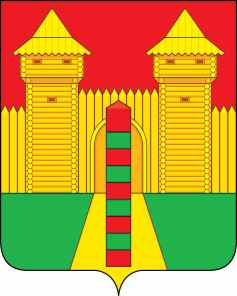 АДМИНИСТРАЦИЯ  МУНИЦИПАЛЬНОГО  ОБРАЗОВАНИЯ«ШУМЯЧСКИЙ  РАЙОН» СМОЛЕНСКОЙ  ОБЛАСТИРАСПОРЯЖЕНИЕот 28.08.2023г. № 227-р         п. ШумячиВ соответствии с постановлением Администрации муниципального образования «Шумячский район» Смоленской области от 21.08.2023г. № 378               «О предоставлении жилого помещения»1. Создать комиссию по передаче жилого помещения муниципального жилищного фонда Шумячского городского поселения коммерческого использования – комнату 15, расположенную по адресу: Смоленская область, Шумячский район, поселок Шумячи, улица Базарная, дом 49 в составе:2. Комиссии, указанной в пункте 1 настоящего распоряжения,  передать жилое помещение муниципального жилищного фонда Шумячского городского поселения коммерческого использования – комнату 15, расположенную по адресу: Смоленская область, Шумячский район, поселок Шумячи, улица Базарная, дом 49, Воробьеву Олегу Анатольевичу, 21.02.1960 года рождения, на состав семьи из одного человека и представить акт приема-передачи жилого помещения на утверждение Главе муниципального образования «Шумячский район» Смоленской области.О создании комиссии по передаче жилого помещения  ПавлюченковаЛюдмила АлексеевнаПавлюченковаЛюдмила Алексеевна--начальник Отдела городского хозяйства Администрации муниципального образования «Шумячский район» Смоленской области, председатель комиссии;ВласоваВера Анатольевна---менеджер Отдела городского хозяйства Администрации муниципального образования «Шумячский район» Смоленской области, секретарь комиссии;БетремееваСветлана Ефимовна---старший инспектор Отдела городского хозяйства Администрации муниципального образования «Шумячский район» Смоленской области, член комиссии   БетремееваСветлана Ефимовна---старший инспектор Отдела городского хозяйства Администрации муниципального образования «Шумячский район» Смоленской области, член комиссии.      Глава муниципального образования   «Шумячский район» Смоленской области             А.Н. Васильев